1.	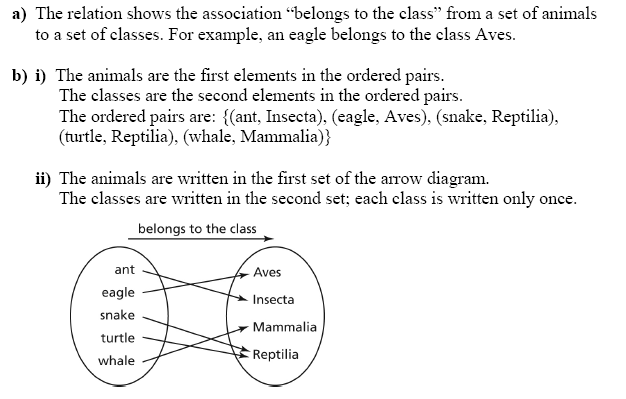 2.	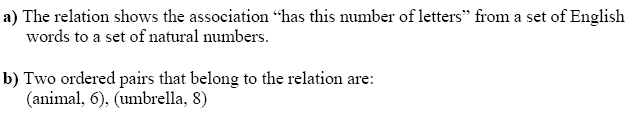 3.	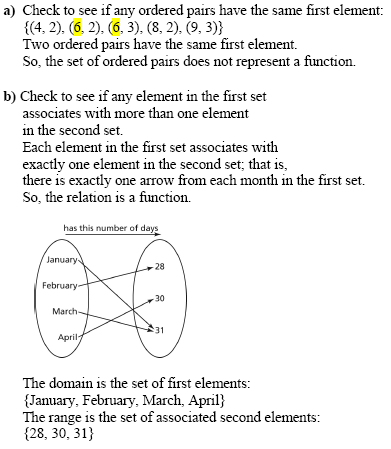 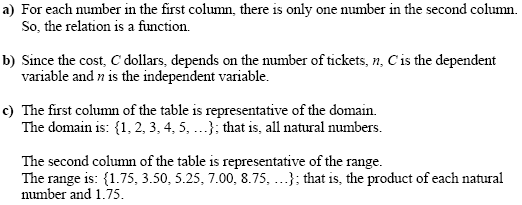 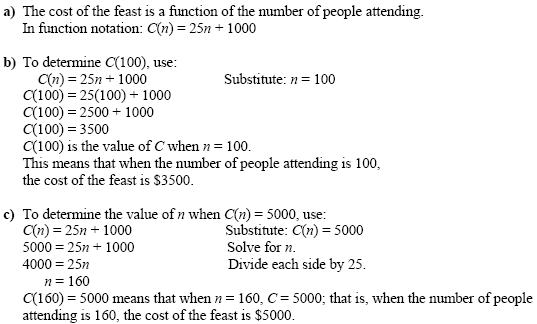 6. a)  24 – 4 +1 =21    	 b) 54 – (-6) +1=61 	c)  	7) -28.	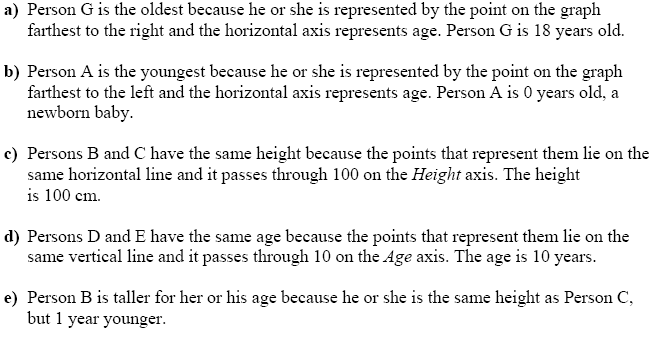 9.	Lance rides his bicycle in his neighbourhood for exercise.  The graph below shows his ride from his home to the shore of the Fraser River and back.    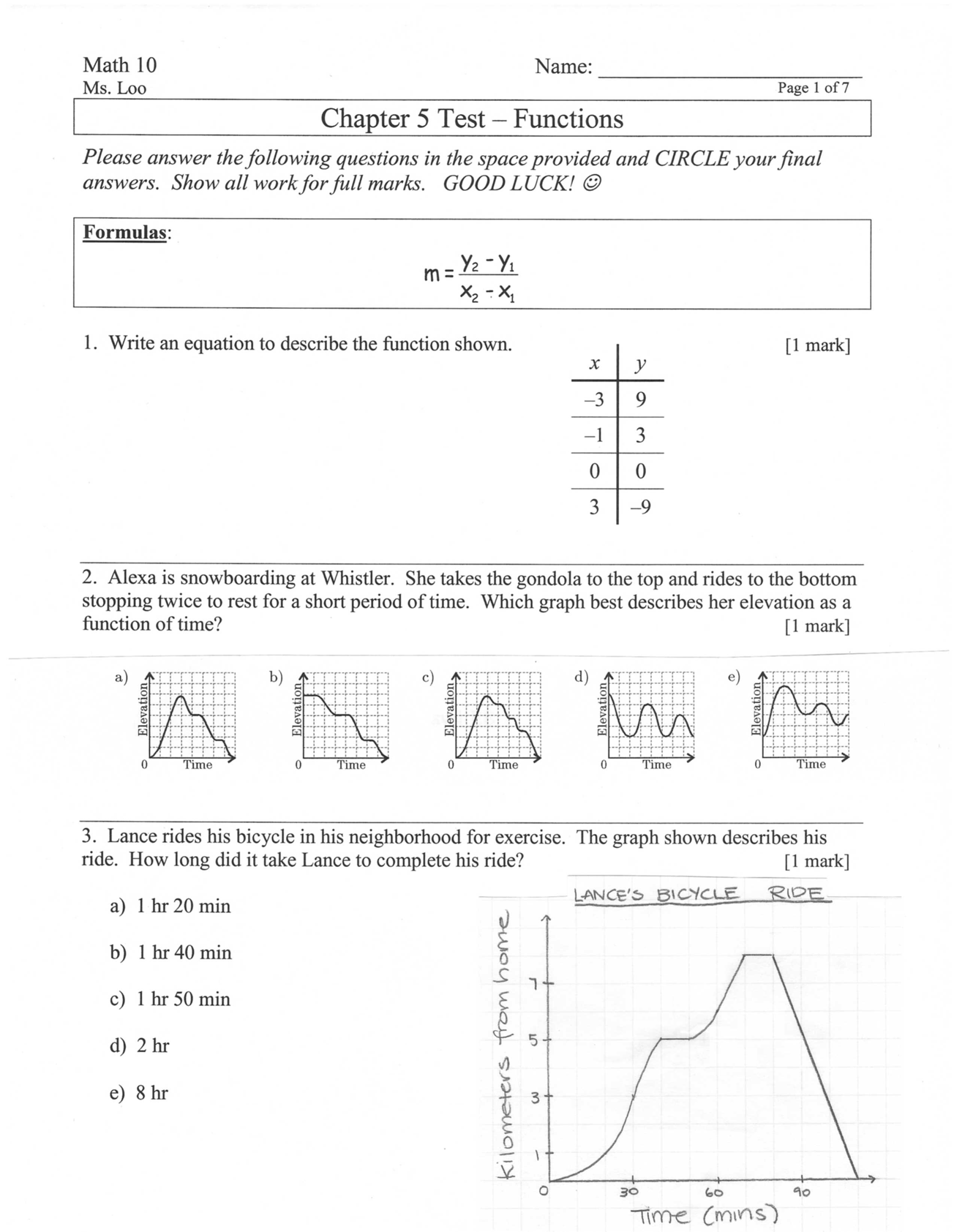 10. a)  Yes, any vertical line drawn on the graph passes through 0 or 1 point.			b)  No, because the vertical line test does not pass at 175 cm.11.	a)DomainRange: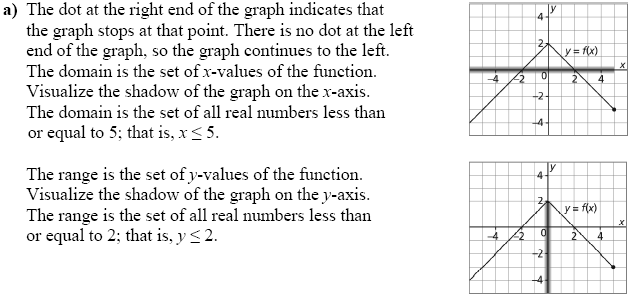 b) DomainRange: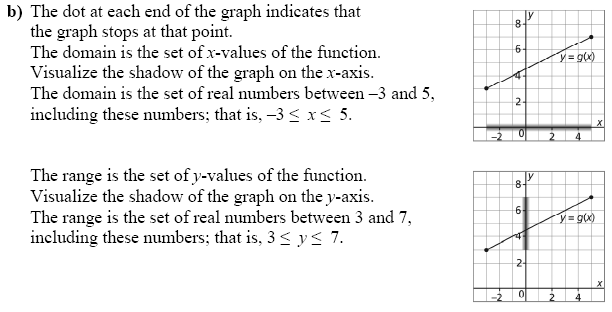 12.	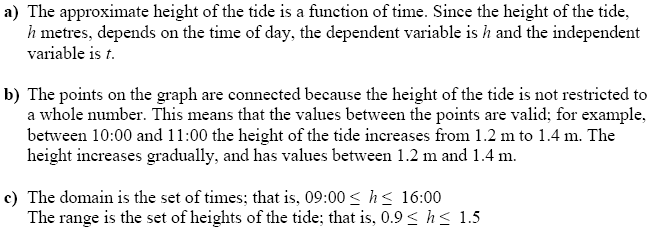 13) 14.	Here is a graph of the function g(x) = 4x – 3.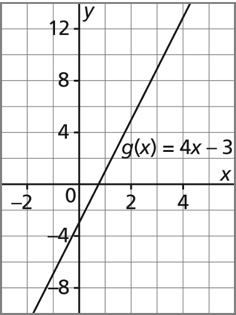 14. Express “y” as a function of ‘”x”.    Include the domain and range of the two variables.15.	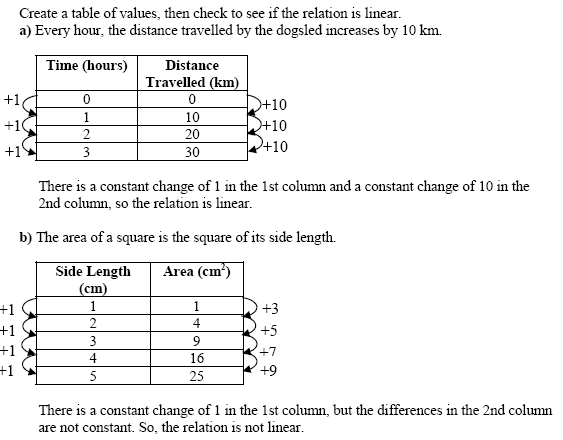 16.	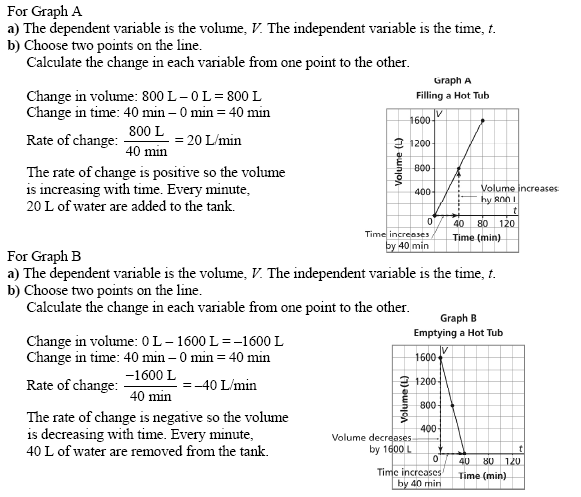 To use a mini race car at the fun park, the cost is $12 for a tank of gas plus a rental fee for every hour of driving.  It cost $22 to race the car for one hour.  Assume that you are billed per minute of driving and you are only allowed to rent the car for a maximum of 4 hours.Graph this relationship.  Be sure to label
both axis and pick and appropriate scale.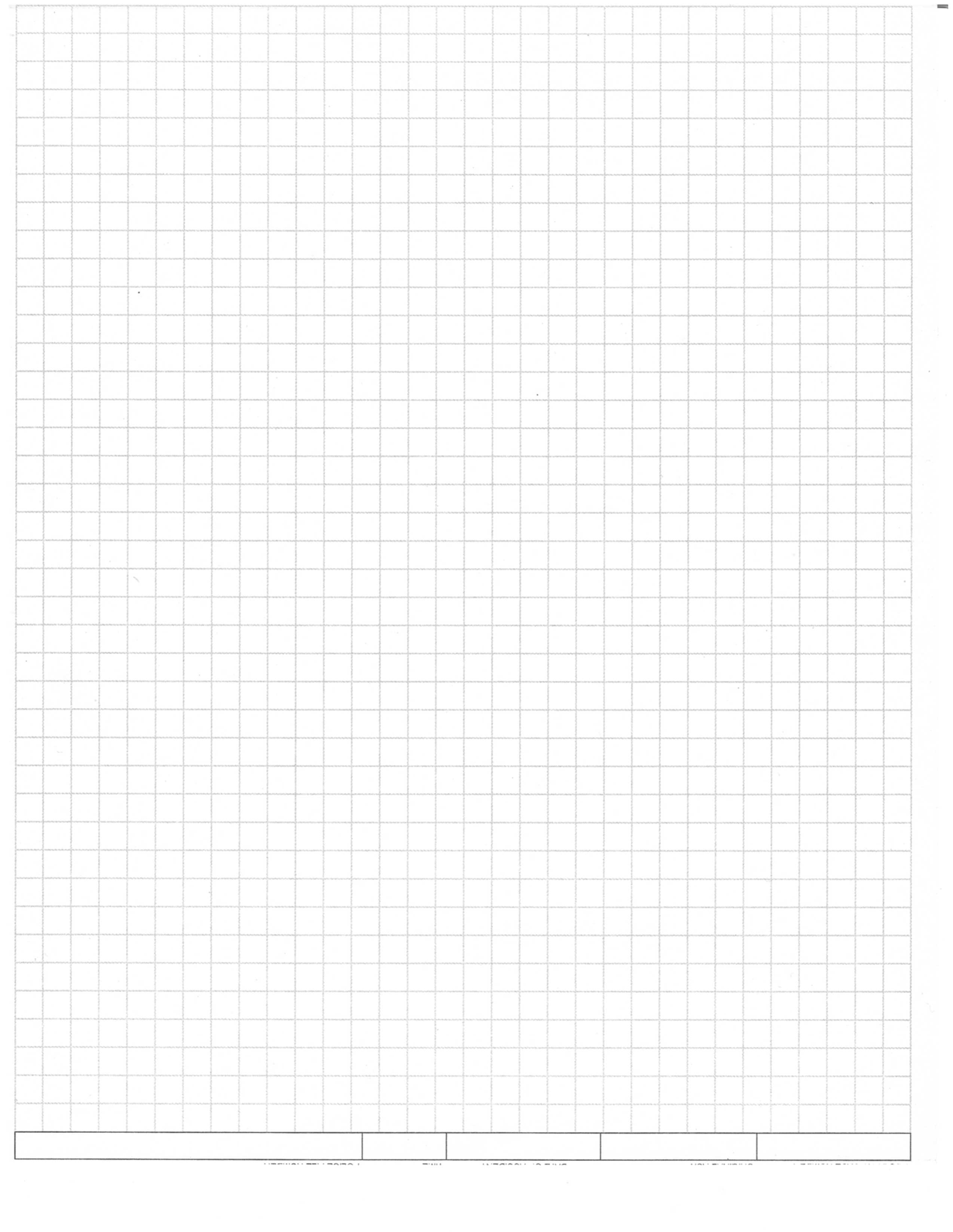 What is the hourly rental rate?$10/hourHow much does it cost to rent the 
car for 2 hours and 15 minutes?15 minutes = 0.25 hours 2.25 x 10 + 12 = $34.50 What is the domain of the graph?Domain is the amount of time that you can rent the car for. What is the range of this graph?Range is the cost of driving the car 